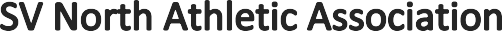 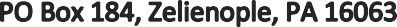 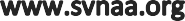 Business Name:                                              Print Name as it should appear on the Jersey:                                             Team Sponsor (please check):    	Tee Ball	        	Pee  Wee  League Baseball	        	Minor  League Baseball	        	Bronco League BaseballSoftball Coach PitchSoftball Fast Pitch No PreferenceAll checks should be made payable to SVNAAPlease return form and donation by March 14, 2020. Thank you in advance for your continued financial support.If you have a family member who plays for the SV North Athletic Association please list their name and age below.svNorthaa@gmail.com Team Sponsorship as indicated above (first team)$	300.00Capital Improvement Donation$	100.00Additional Team Sponsorship$	200.00Scholarship Fund - helps covers families in need feesTotal Amount$	50.00$ 	